Муниципальное казенное дошкольное образовательное учреждение"Центр развития ребенка - детский сад "Колокольчик" п. Витим" муниципального образования ___________________________"Ленский район" Республики Саха (Якутия)____________________ Конспект интегрированной непосредственной образовательной деятельности в подготовительной к школе группе компенсирующей направленности для детей с ТНР «Моя Родина – Россия».Учитель – логопед Светлолобова Оксана АндреевнаВоспитатели:Шведова Ольга ИвановнаТрякина Ирина Леонидовна2022гКоррекционно- образовательные задачи:Активизация и актуализация словаря по теме «Моя Родина – Россия»;Совершенствование навыка слогового анализа слов, анализа и синтеза предложений;Совершенствование навыка деления целого на равные части, называние части целого;Закрепление умения читать математические выражения со знаками <,>,= .Коррекционно- развивающие задачи:Развитие речевого слуха, зрительного восприятия, внимания, мышления, тонкой, общей моторики, координации речи с движениемВоспитательные задачи:Воспитание положительного отношения к учебной деятельности, навыков сотрудничества, активности, самостоятельности, инициативности.Ход занятия:Организационный момент. Упражнение – приветствие.Воспитатель 1: -Здравствуй небо голубое! Здравствуй солнце золотое!-Здравствуй вольный ветерок! Здравствуй в поле колосок!-Здравствуйте девчонки! Здравствуйте мальчишки!-Мы живём в родном краю всех я вас приветствую!(дети отвечают на приветствие педагога)  - А теперь поприветствуем друг друга – возьмитесь за руки и передайте частичку хорошего настроения, тепло своих рук друг другу.Воспитатель 1: - Какое сегодня число, месяц, день недели?  Тема нашей рабочей недели?(ответы детей). – Сегодня мы продолжим говорить о нашей могучей, красивой, огромной и необъятной родине – России. Упражнение «Раздели на слоги»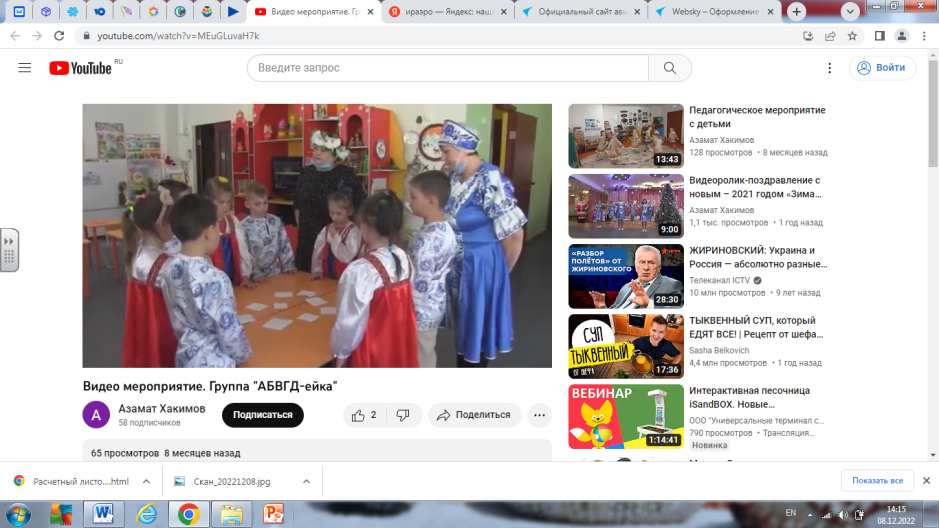 Подойдите к столу, возьмите каждый по карточке, внимательно посмотрите, что изображено на ней – нужно назвать предмет, изображённый на вашей карточке и разделить слово- название предмета на слоги. Ответы детей: В слове бе-рё-за три слога, и т.д. (каравай, речка, медведь, балалайка, валенки, флаг, самовар, матрёшка). – Молодцы, ребята, отлично справились с заданием! Все эти предметы символы нашей России.  Работа с предложением и составление его схемы.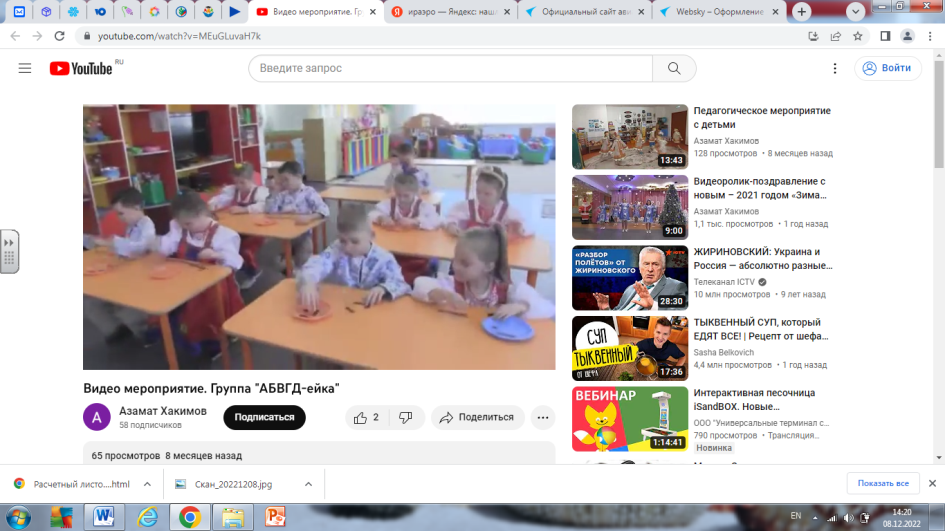 Воспитатель 1: - А сейчас отгадайте загадку:В белом сарафане стоит на полянеЛетели синицы, сели на косицы (берёза)- Давайте со словом – отгадкой составим предложение (дети составляют предложения). – Вы составили красивые предложения – вот одно из них Кудрявые берёзы растут в лесу.                 Воспитатель 1: - Сколько слов в этом предложении? Какое первое (второе, третье, четвёртое, пятое) слово? – Молодцы, а теперь составьте схему этого предложения (самостоятельная работа детей, индивидуальная помощь).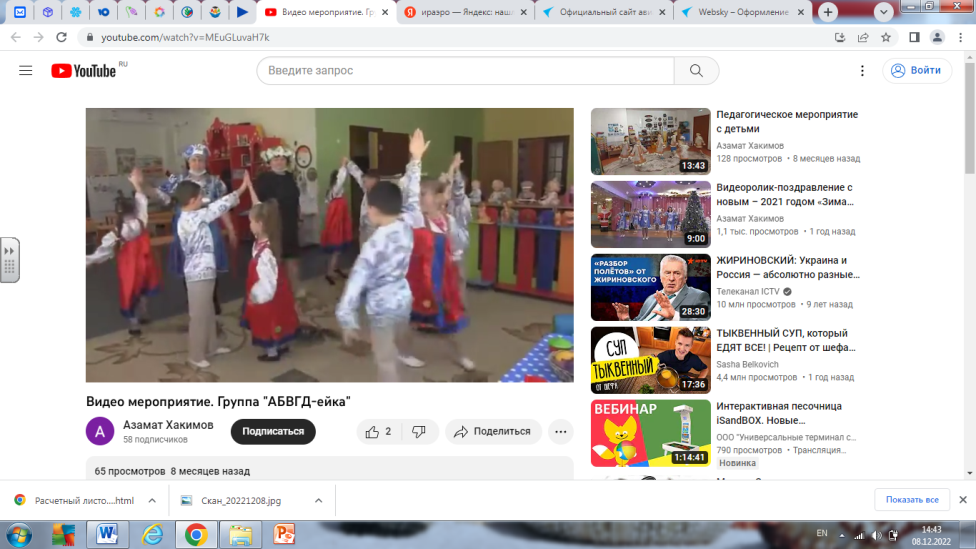 Игра – хоровод.Давайте поиграем в игру (под музыку танцуют и поют)Игра «Душистый каравай»Воспитатель 2: - А сейчас, ребята, отгадайте ещё одну загадку.Он такой душистый, вырос в поле чистом.Круглый, словно, мячик, как солнышко горячий (Хлеб)- Как вы догадались? Я не случайно загадала вам загадку о хлебе. Ведь каравай тоже считают одним из символов нашей Родины. У нас в России караваем встречают дорогих гостей. Воспитатель 2: - Давайте разделим каравай на восемь равных частей. Как это можно сделать? (ответы детей).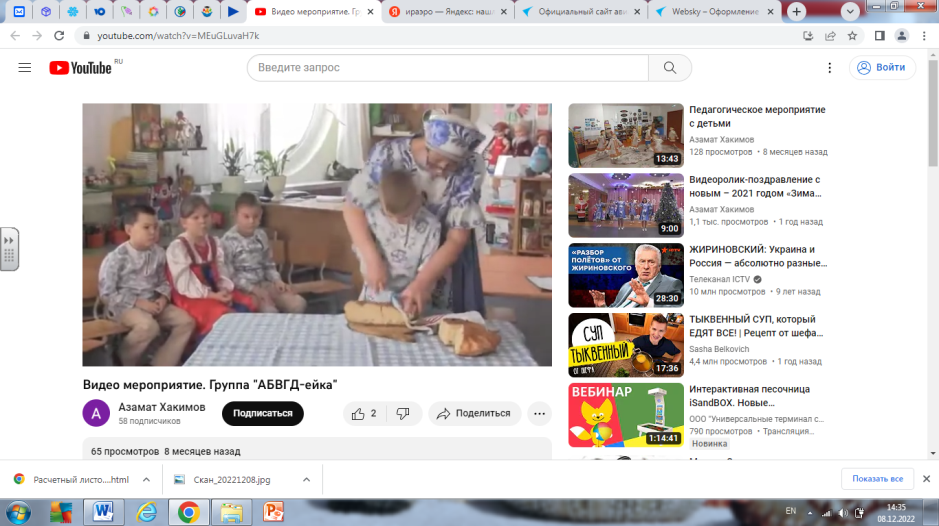 (Педагог кладёт на стол разделочную доску и нож и вместе с детьми делит каравай на части так, как предложили дети).- На сколько частей мы разделили каравай? (на 8)- Как называется одна такая часть? (одна восьмая)- Что меньше целый каравай или одна восьмая часть? - Что больше одна вторая часть или одна восьмая? (ответы детей).Упражнение «Расставь знаки между цифрами и прочитай выражение». Воспитатель 2: - Молодцы, ребята, отлично справились с заданием. А сейчас подойдите к коврографу – что вы видите на нём? (цифры и знаки «больше», «меньше», «равно»).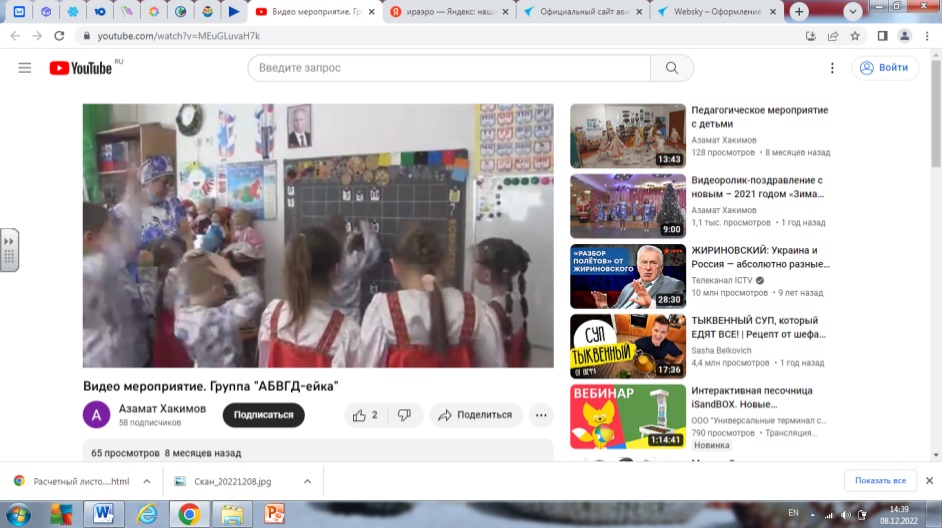   (2 и 10;    7  и  4;   5  и   6;    3  и  8) Динамическая пауза с элементами пальчиковой гимнастики.Небо синее в России, (поднять руки вверх)     Реки синие в России (опустить руки вниз)Васильки и незабудки (поочередные движения руками в стороны)Не цветут нигде красивей.Есть и клёны, и дубы (поднять руки вверх, потянуться на носочках)А какие есть грибы! (показывают руками силуэт гриба)А еще пекут в печи («пекут» ладошками пирожки)Вот такие калачи! (соединяют руки в круг перед грудью).Воспитатель 1: - А сейчас проходим и садимся за столы. Продолжаем наше занятие.Чтение стихотворения В. Степанова «Что мы Родиной зовем?»Что мы Родиной зовем?Дом, где мы с тобой живемИ берёзки, вдоль которыхРядом с мамой мы идем.Что мы Родиной зовем?Все, что в сердце бережемИ под небом синим, синимФлаг России над Кремлем. Воспитатель 1: - У каждой страны есть свой флаг. У нашей Родины России тоже есть государственный флаг. Под государственным флагомвоины сражаются за свою страну, флаг поднимают в честь победителей спортивных соревнований, во время праздников вывешивают на улицах городов и сел. - Какого цвета наш российский флаг? (ответы детей).Показ и рассматривание образца. Обсуждение этапов выполнения аппликации:Воспитатель 1: - У России - флаг трехцветный, состоит из трех полос: Белый цвет – это цвет мира. Он говорит о том, что наша страна - Россия миролюбивая, она не нападает ни на кого.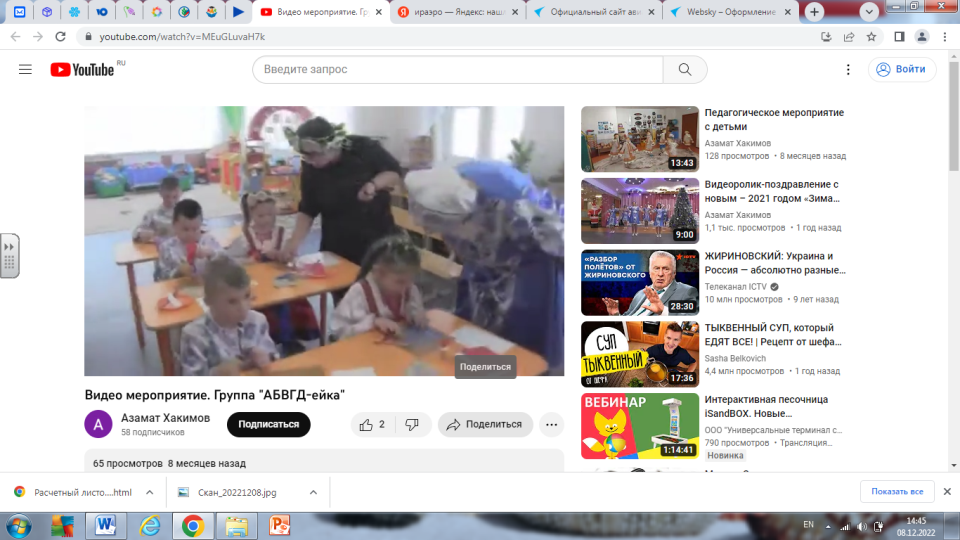 Синий цвет – это верность. Он говорит о том, что наш народ любит свою Родину, готов всегда ее защитить, верен ей.Красный цвет – цвет крови, пролитой за нашу Родину.Воспитатель 1: - Я предлагаю вам сделать из цветной бумаги один из главных символов нашей родины - государственный российский флаг. -разрезание полосок бумаги пополам; -склеивание концов полосок;-составление изображения флага из склеенных полосок. Продуктивная деятельность детей, индивидуальная помощь.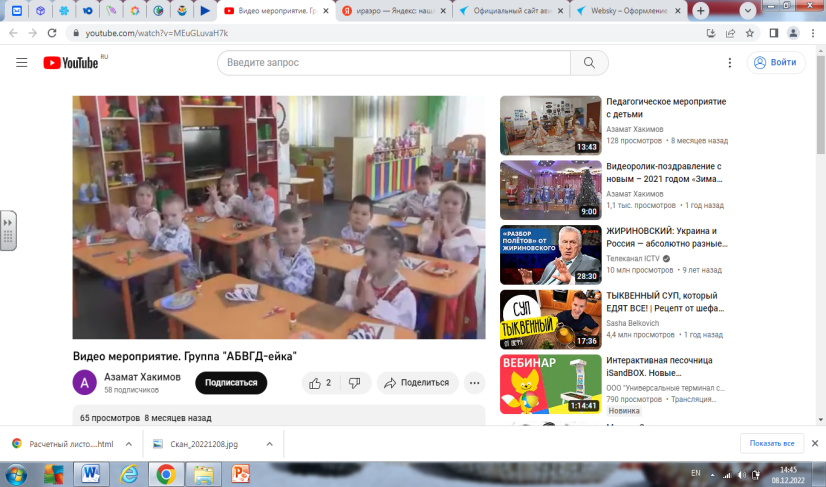 Что за радуга на небе? Красный, синий, белый цвет.Это флаг моей России. Красивее флага нет!  Рефлексия.Рассматривание оценка и выставка детских работ. Подведение итогов занятия.- Молодцы, ребята! Спасибо за работу.